ZAHRAJME SA NA ZÁHRADNÍKA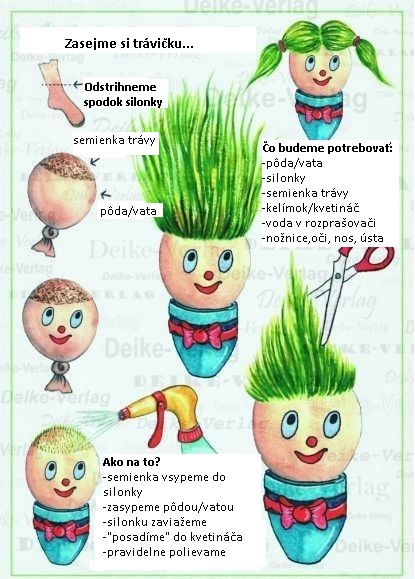 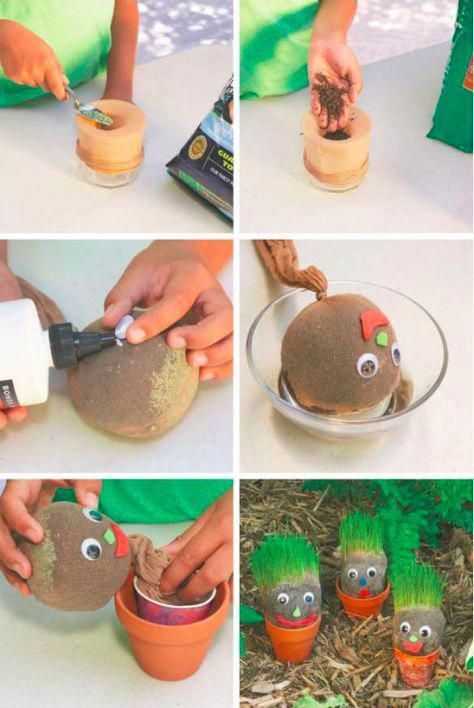 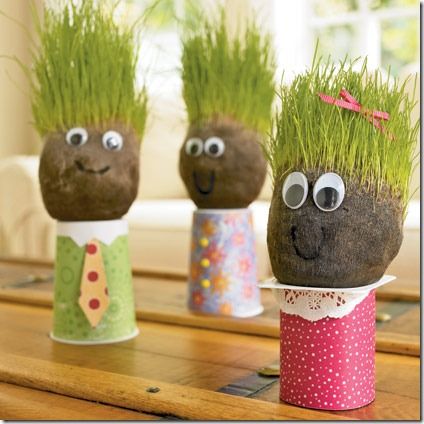 